Akutafdelingen 6. semester kandidat (12. semester) Introduktion og uddannelsesprogram – Generel udgaveVi glæder os til at møde dig og integrere dig i de daglige kliniske aktiviteter.Vi mødes kl. 8.00 i forhallen ved informationen mandag d. X.Y. Først går vi ned og finder uniformer og lommekort, så går vi i Lokale og præsenterer os for hinanden og får samlet introduktion. Dernæst finder vi omklædningsrummet - husk en hængelås. Til slut får I en rundvisning på matriklen, de undervisningslokaler, som vi bruger og selvfølgelig akutafdelingen.  Til introduktionen får du gennemgået:Dit uddannelsesprogram, som er vedhæftet denne mailArbejdsskemaTidspunkter for formaliseret undervisning og konferenceDyade-læring, bedside undervisning og mentorgrupperAfkrydsningsskemaTavshedspligt  Den lægelige stab og øvrige personalegrupper, herunder det tværfaglige samarbejdeGrundlæggende regler om hospitalshygiejne + COVID19 forsigtighedsreglerAnbefaling om Covid19 podning og vaccinationAlarmering af hjertestop og brandKlinisk beslutningstagning og bias, der kan føre til diagnostiske fejlHerefter fra cirka 10.30 vil I hver især skulle følges med en KBU-læge/ evt. jeres mentor og træne journaloptagelse. HUSK MADPAKKE eller køb (kortbetaling) din frokost i kantinen første dag.Du vil i øvrigt modtage dokumenter med praktiske oplysninger og dit uddannelsesprogram. Du er meget velkommen til at kontakte mig på bertof@rm.dk Med venlig hilsen Berit Skjødeberg Toftegaard, UPL, overlæge i akutafdelingenUddannelseskoordinerende overlæge på RH HorsensUddannelsesprogram for medicinstuderende i akutafdelingenAkutafdelingen er en selvstændig afdeling med egen afdelingsledelse, der refererer direkte til hospitalsledelsen. Akutafdelingen har en Uddannelsesansvarlig Prægraduat Lektor (UPL) Berit Skjødeberg Toftegaard.På akutafdelingen behandles akutte skader og sygdomstilfælde 24 timer i døgnet og her modtages størstedelen af alle akutte patienter på Regionshospitalet Horsens.  En stor del (60 %) udskrives direkte fra akutafdelingen. Afdelingen er inddelt i et indlæggelsesspor med medicinske og kirurgiske patienter, som stabiliseres, udredes og behandles på afdelingen i op til 48 timer og et akutambulant spor, som rummer patienter med akutte symptomer på medicinske og kirurgiske tilstande eller bevægeapparatskader, som forventes at kunne udskrives inden for 8 timer. Akutafdelingen samarbejder tæt med medicinsk, kirurgisk og ortopædkirurgisk afdeling i en såkaldt hybridmodel. Det betyder, at modtagelse og stabilisering er en akutmedicinsk opgave, imens den videre udredning og behandling for nogle patienter varetages af læger fra en specialeafdeling. Patientbehandling er afhængig af et nært samarbejde med afdelingen for bedøvelse, operation og intensiv, afdelingen for blodprøver og biokemi og afdelingen for røntgen og scanning.Akutafdelingen er bemandet med akutlæger, som har en anden speciallægeuddannelse med sig, nogle er tilmed speciallæger i akutmedicin, har akutmedicinsk fagområde eller under uddannelse til enten fagområdet eller specialet. Derudover er der læger i introduktionsuddannelse og hoveduddannelse til akut medicin, læger i hoveduddannelse til almen medicin og geriatri og læger i klinisk basisuddannelse (KBU-læger).Som afdeling arbejder vi meget bevidst med databaseret flowstyring, og vi tænker os selv som en kreativ og innovativ enhed i systemet.Ved start på dit klinikophold vil du som medicinstuderende blive introduceret til afdelingen, herunder gennemgang af grundlæggende regler for god adfærd over for patienter, kolleger, mv., alarmering hjertestop og brand, håndtering af tavshedspligt og brug på sociale medier. Dertil rundvisning mhp. afdelingens geografi med præsentation af den lægelige stab og øvrige personalegrupper, herunder det tværfaglige samarbejde, tidspunkter for formaliseret undervisning og konference, drøftelse af relevant litteratur, herunder e-dok dokumenter, dagligt arbejdsprogram inkl. vagtplaner, regler om indrapportering af fravær og grundlæggende regler om hospitalshygiejne og brug af værnemidler.Organisering af uddannelsen af 12. semesters medicinstuderende UddannelsesvejledningDet er UPL, der er ansvarlig for at afholde introduktionat tilrettelægge uddannelse i arbejdsplanen i samarbejde med uddannelsesteam for den lægelige videreuddannelse og skemalæggerat der afholdes Problem Based Learning at der afholdes formative kompetencevurderinger midtvejsat foretage den summative vurdering (udprøvning) af kompetencer til slutat sikre udpegning af to mentorer per to studerendeat koordinere fælles undervisning for alle 6. semesters medicinstuderende på RH Horsens hver mandag og onsdag eftermiddag fra 14-15.30.Den daglige vejledning foretages af de kliniske vejledere, som er speciallæger eller uddannelseslæger.Arbejdsopgaver og - tilrettelæggelseI akutafdelingen vil du som medicinstuderende træne i at modtage og følge op på akut indlagte patienter (primært fokus på geriatriske og endokrinologiske), samt patienter med bevægeapparatskader i skadestuen.Under opholdet vil du sammen med din dyademakker have et fokuseret ophold på afdelingen for bedøvelse, operation og intensiv af en uges varighed. Gennem de tre første uger vil du dække dagfunktion fra 8.00 til 15.30. De to sidste uger vil I på skift dække aftenfunktion fra 14.00-21.00. Under hele dit ophold vil du sammen med en anden medicinstuderende danne et dyadepar. I vil blive koblet til to KBU-læger, som vil være jeres mentorer. Jeres mentorer vil hver uge forsøge at holde et kort møde med jer over en kop kaffe mhp. drøftelse af oplevelser. I drøfter det, som har gjort særligt indtryk? Det, der har været svært? Det, der har været sjovt og lærerigt? Mentorerne har således et medansvar for jeres trivsel. X og Y er mentorer for "dyadeparret" Z og Å etc.Hver morgen møder du omklædt på ambulancerampen kl. 8.00. Dit arbejdsskema fortæller dig, hvilken funktion du primært skal dække i dag. Vi har fire transportable computere, som I har ansvar for altid er opladet og på deres plads, når de ikke er i brug. I vil også få fire telefoner, som efter jeres vagt, skal placeres i opladeren med label stud.med. Hvis du har lyst til at overvære vagtoverlevering foregår det 7.45 foran skadestuerne.I klinikuge 1 skal jeres fokus være på hyppige indlæggelsesårsager, journalskrivning og klinisk beslutningstagning. I klinikuge 2 og 3 skal jeres fokus være på endokrinologiske problemstillinger og i klinikuge 4 og 5 på geriatriske problemstillinger. Fokus er tilpasset emnet for fælles eftermiddagsundervisning om mandagen. Fredag har du forelæsning på universitet. De kliniske arbejdsfunktioner inkluderer journaloptagelse af akutte patienter, blandt andet geriatriske og endokrinologiske patienter, samt skadekort eller journal på patienter med skade på bevægeapparatet under supervision af kollega. Stuegangsfunktion med drøftelse af behandlingsplan og opfølgning på prøvesvar. Dertil deltagelse i samtale om udskrivning og udfærdigelse af epikrise. Udover at klæde jer på til kandidateksamen er fokus at hjælpe jer med overgang til KBU-livet.  Vores tidligere medicinstuderende har efterspurgt følgende E-dok retningslinjer:Initial udredning og behandling af sepsis og septisk shock, uden for intensiv afsnit, regional retningslinjeInitial antibiotika behandling af udvalgte samfundserhvervede bakterielle infektioner hos voksne immunkompetente patienter, regional retningslinjeAntibiotisk behandling af KOL patient med eksacerbation eller pneumoni, regional retningslinjeCOVID-19. Diagnostik og behandling af, regional retningslinjeAkut rusmiddelforgiftningUdredning af patienter på mistanke om cauda equina syndrom og nyopstået lammelse pga. diskusprolaps, regional retningslinjeRhabdomyolyse, Behandling udenfor intensivt afsnit, Regionshospitalet HorsensSynkope, visitering og behandling. Forløbsbeskrivelse.Endokrinologi:Diabetesbehandling under faste (3.1.3), RHHDiabetisk ketoacidose, lommekort3.1.11. Mb. Addison udredning og behandling3.1.14. Thyreoidea - thyreotoksikoseBehandling af osteoporose, regional retningslinjeGeriatri og bevægeapparat:Faldudredning, RHHGenoptræningsplan henvist fra skadestuenSkadestueinstruks Delirium, identifikation, forebyggelse, behandling og pleje. Regional retningslinje.Hoftenære frakturer, regional retningslinjeAchillesseneruptur - Diagnosticering og behandlingSpecifikt for samarbejde i akutafdelingenFunktionsbeskrivelser, Læger Akutafdelingen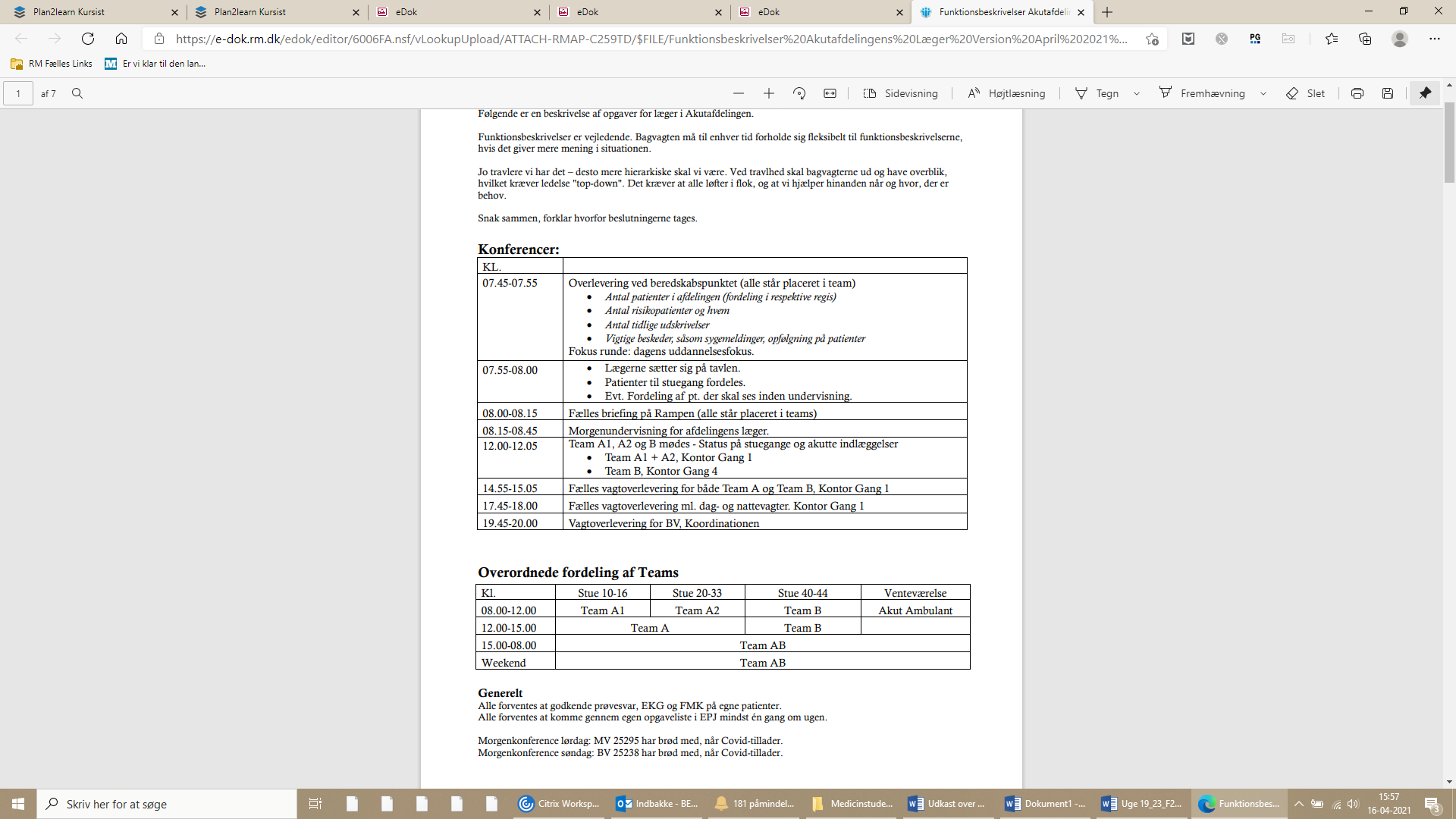 UddannelsesplanlægningAlle arbejdsopgaver udføres i tæt samarbejde med for-, mellem- og bagvagter fra akutafdelingen samt i samarbejde med hybridlæger i akutafdelingen fra medicinsk, kirurgisk og ortopædkirurgisk afdeling. Der vil altid være en superviserende læge tilstede. Det er desuden helt centralt at træne tværfagligt samarbejde med respekt for alles kompetencer og ressourcer, derfor vil du også kunne modtage supervision og feedback fra sygeplejerskerne og sekretærerne i afdelingen. 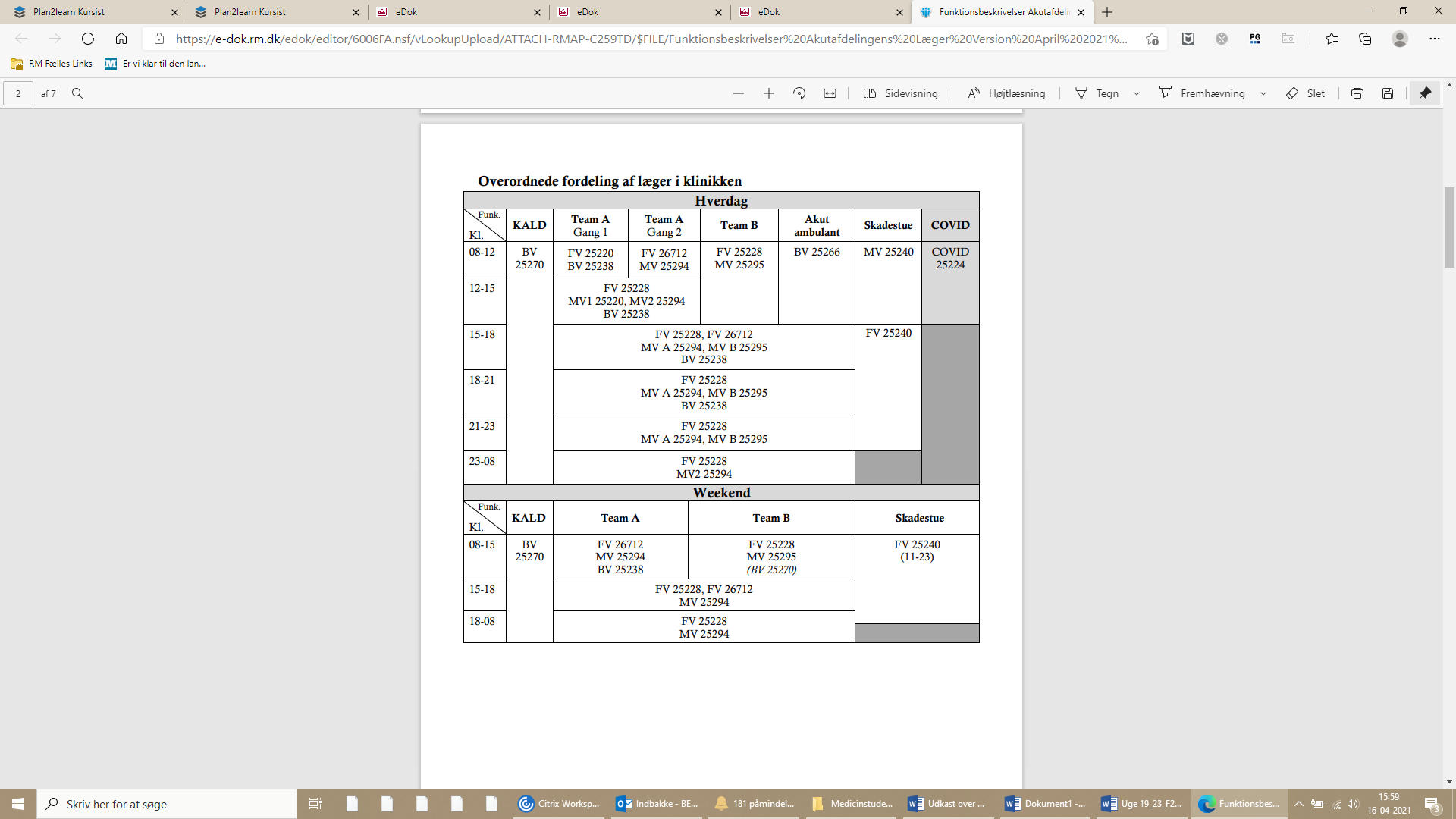 PatientgrupperUnder dit ophold skal du forsøge at få kendskab til patientgrupper med følgende tilstande: Geriatri: Akut delir, infektioner, svimmelhed/synkope/faldtendens, anæmiEndokrinologi: Hypoglycæmi, diabetisk ketoacidose, stofskifteforstyrrelser, relevante elektrolyforstyrrelser forårsaget af hormonsygdom, Addison krise, osteoporoseBevægeapparatskader: Hoftefraktur, Colles fraktur, Smith fraktur, malleol fraktur, knæligamentskade, artrose, subduralt hæmatomVores forventninger til digDu skal have det maksimale ud af dette ophold. Du skal selv tage din uddannelse – derfor skal du være proaktiv Vi gør vores til, at du har de bedste rammer for dette og vil gerne modtage feedback, så vi hele tiden kan blive bedre. Vi forventer, at du møder omklædt til tiden. Er parat til at lære nyt og parat til at give dig i kast med patientopgaver under supervision. At du har en god fornemmelse af dit kompetenceniveau og spørger om hjælp, når det er relevant. Vi lærer alle sammen noget, når vi går på arbejde. Vi bliver aldrig helt færdigt uddannede.  Derfor er det vigtigt at arbejde på et growth mindset og vide, at feedback er vores bedste værktøj til at hjælpe hinanden videre. Feedback skal være specifik og dialogbaseret. Feedback går begge veje. Orientering til kliniske vejledere om jeres vejledningDag 1 er de medicinstuderende med som føl. Dag 2 og 3 har de "dyade"-træning to og to, hvor den ene observerer den anden og giver feedback. Før de går ind til patienten (triagefarve grøn eller gul), skal en forvagt eller mellemvagt sætte sig på patienten på Cetrea-tavlen som back-up-læge. Back-up lægens opgave er kort at gennemgå relevant information om patientens henvisningsårsag med de medicinstuderende - og drøfte differentialdiagnostiske overvejelser samt tidligere sygdommes relevans. Back-up lægen skal finde medicinliste i FMK. 
Når dyade-teamet har optaget journal og lavet objektiv undersøgelse, skal back-up-lægen bede om en ISBAR dvs. præsentation af patient med anamnese, objektive fund og forslag til plan. 
Herefter er det sandsynligt, at back-up-lægen går med på stuen, ser patienten, supplerer med et par relevante spørgsmål og gentager dele af den objektive undersøgelse sammen med de studerende. 
Den ene medicinstuderende skriver journal, som godkendes af back-up lægen. Back-up læge ajourfører FMK og godkender medicin.
Når begge har optaget en journal og fået feedback fra den anden (Peer kompetencevurdering), vil de optage journaler på egen hånd med jer som back-up som ovenfor. 
Midtvejs (efter cirka 3 uger) har de brug for en regelret kompetencevurdering, hvor back-up-lægen er fluen på væggen (midtvejs kompetencevurdering, hvor fokus er at udvikle). Til slut vil jeg lave en summativ (endelig) kompetencevurdering.Bedside undervisningHver dag er KBU-læge, som er FV2 i zone A (26712) facilitator for bedsideundervisning. KBU-lægen vælger en patient fra tavlen og meddeler stue-nummer og navn på patient samt fokus sygdom eller symptom til jer.  Hvert dyadepar får en patient. I får 15 minutters forberedelse, hvor den ene af jer læser op på patienten fra EPJ, den anden læser op på sygdommen/tilstanden. KBU-lægen aftaler med patienten, at hun/han må tage jer med på stuen. Patienten informeres om, at der alene er tale om undervisning, og at der senere vil blive gået stuegang. En patient tages ad gangen. I holder hver især et 90 sekunders oplæg. Den, der har læst om patienten i EPJ, følger ISBAR. Den anden gennemgår symptomer, årsager og behandling, så godt muligt. Herefter går I sammen med KBU-lægen ind og undersøger patienten.Plan for træning af kompetencekort og udprøvningLæringsmålene for de kliniske forløb vil ikke alene fokusere på medicinsk faglighed, men også på bløde kompetencer, som evne for at Igangsætte og koordinere udredning og behandling på baggrund i differential diagnostisk overvejelserAgere professioneltUdvise empatiKommunikere med patienter, pårørende, kolleger og andre samarbejdspartnereIværksætte og gennemføre fagligt og tværfagligt samarbejdeReflektere over egen rolle og ansvar i det professionelle virkeReflektere over etiske problemstillingerHusk feedback er vores stærkeste redskab til positiv udvikling:-)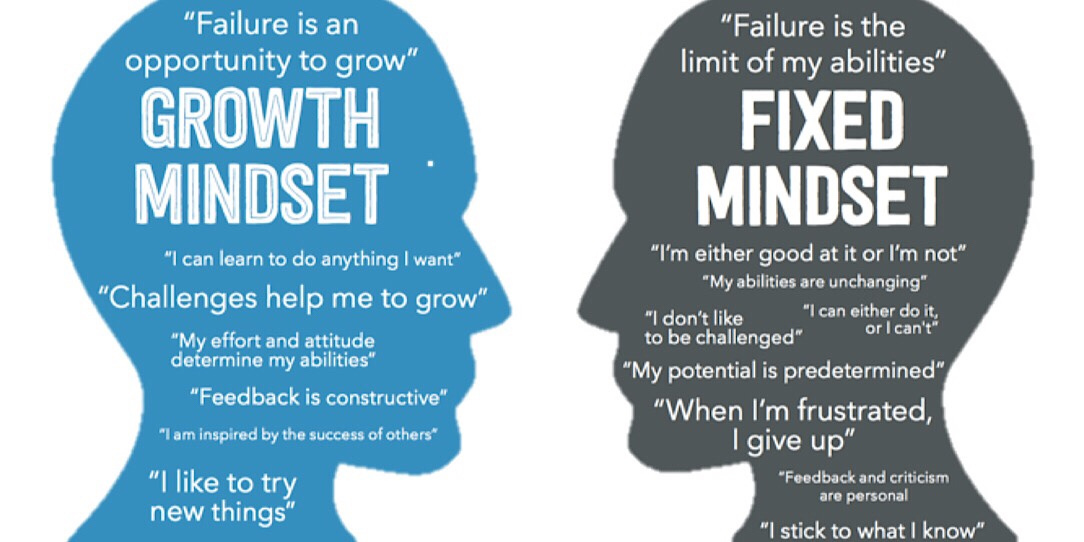 Carol DweckTidskrav og udprøvning af kompetenceFor at få godkendt dit ophold skal du være minimum 80 % af fuld tid i afdelingen. Fravær forventes at være velbegrundet. Du skal hver dag registrere dit fremmøde på liste over medicinstuderende, som ligger hos sekretærerne i koordinationen. Fra efter 2021 vil et godkendt ophold også kræve bestået summativ kompetence-udprøvning. Vi benytter dette skema til kompetencetræning af journaloptagelse: 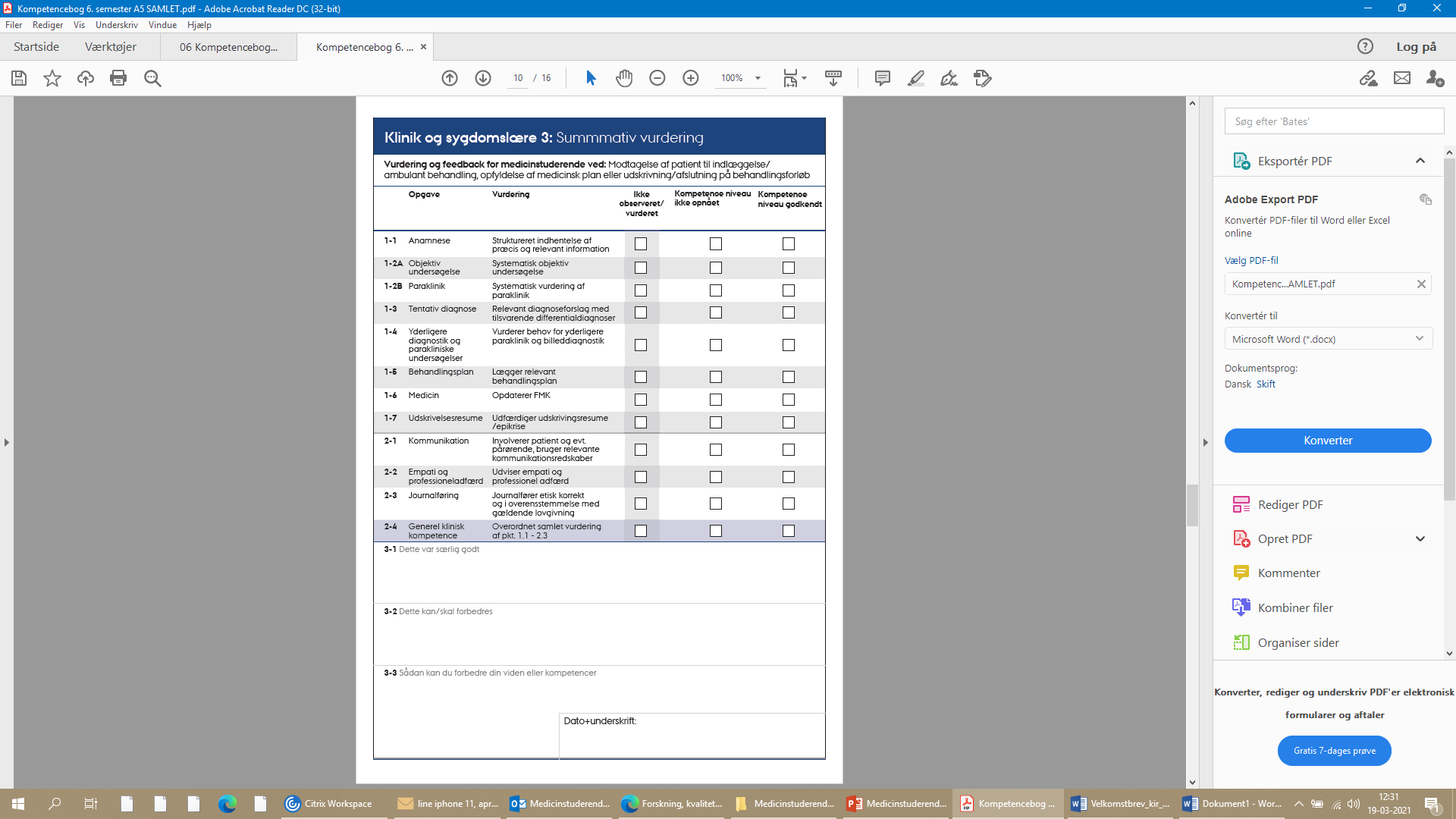 Konferencer, undervisning og arbejdsskemaRotationsplanKV-M: Midtvejs kompetencevurdering KV-S: Summativ kompetencevurdering BOI: Afdelingen for bedøvelse, operation og intensivAV: aften-vagt 14-21sk: SkadestueIndholdHyppighedDeltagereLæringFælles monofaglig morgenkonference7.45-8.00FRIVILLIG DELTAGELSEForan skadestue 1 og 2Rapport fra vagtholdetFordeling af arbejdsopgaverMandag, tirsdag, onsdag, torsdag  og fredagLægerog medicin-studerendePatientforløb og organisationOverlevering af patientansvarRapportering afpatientforløbTværfaglig morgenmøde på rampen 8.00-8.15Nye retningslinjerMandag, tirsdag, onsdag, torsdag  og fredagTværfagligtOrganiseringCovid19Monofaglig morgenundervisning8:15-8:45Dagens case/EKG ved tilgående forvagtEvt. undervisning ved basislæge med udfyldelse af KV skema 14Evt. undervisning ved anden læge/specialeMandag, tirsdag, onsdag og fredagLægerog medicin-studerende, FagligBedside-undervisning1-2 patienter vælgesTirsdag, onsdag og torsdagMedicin-studerendeFagligKlinisk morgen8:00-9:00(aflyst under covid)Sidste torsdag i månedenHele hospitaletYngre lægemøder8:00-9:00Anden torsdag i månedenUddannelses-læger og medicinstude-rendeArbejdsmiljø og organisationFælles undervisning for medicinstuderende akut, anæstesi og ortopædi – 14.00-15.30Fælles undervisning for medicinstuderende akut, anæstesi og ortopædi – 14.00-15.30Fælles undervisning for medicinstuderende akut, anæstesi og ortopædi – 14.00-15.30Fælles undervisning for medicinstuderende akut, anæstesi og ortopædi – 14.00-15.30dag/datoTemaMødelokaleAnsvarligMandag d. Præoperativ Vurdering + rundvisning Onsdag d.Orto 1Mandag d. Endokrinologi 1Onsdag d. Orto 2Mandag d. Endokrinologi 2Onsdag d. Orto 3Mandag d. Geriatri 1Onsdag d. Orto 4Mandag d. Geriatri 2Onsdag d.Orto 5Uge xMandagIntro: 8-11UV: 14-15.30TirsdagMK: 8.00-8.45BS: 8.45-9.15OnsdagMK: 8.00-8.45BS: 8.45-9.15UV: 14-15.30TorsdagMK: 8.00-8.45BS: 8.45-9.15FredagStud 1Omklædning og rundvisning ved UPL. MentorgruppeDyadetræningBedside-uvKompetencekort Journaltræning med dyade og back-up lægeJournaltræning med dyade og back-up læge Journaltræning med back-up lægeForelæsning AU 8-14Stud 2Omklædning og rundvisning ved UPL. MentorgruppeDyadetræningBedside-uvKompetencekort Journaltræning med dyade og back-up lægeJournaltræning med dyade og back-up læge Journaltræning med back-up lægeForelæsning AU 8-14Stud 3Omklædning og rundvisning ved UPL. MentorgruppeDyadetræningBedside-uvKompetencekort Journaltræning med dyade og back-up lægeJournaltræning med dyade og back-up læge Journaltræning med back-up lægeForelæsning AU 8-14Stud 4Omklædning og rundvisning ved UPL. MentorgruppeDyadetræningBedside-uvKompetencekort Journaltræning med dyade og back-up lægeJournaltræning med dyade og back-up læge Journaltræning med back-up lægeForelæsning AU 8-14Stud 5Omklædning og rundvisning ved UPL. MentorgruppeDyadetræningBedside-uvKompetencekort Journaltræning med dyade og back-up lægeJournaltræning med dyade og back-up læge Journaltræning med back-up lægeForelæsning AU 8-14Stud 6Omklædning og rundvisning ved UPL. MentorgruppeDyadetræningBedside-uvKompetencekort Journaltræning med dyade og back-up lægeJournaltræning med dyade og back-up læge Journaltræning med back-up lægeForelæsning AU 8-14Uge xMandagMK: 8.00-8.45UV: 14-15.30TirsdagMK: 8.00-8.45BS: 8.45-9.15OnsdagMK: 8.00-8.45BS: 8.45-9.15UV: 14-15.30TorsdagMK: 8.00-8.45BS: 8.45-9.15FredagStud 1Stuegang/sk.st.Stuegang/sk.st.JournalJournal KV-MForelæsning AU 8-14Stud 2Stuegang/sk.st.Stuegang/sk.st.JournalJournal KV-MForelæsning AU 8-14Stud 3JournalJournal KV-MStuegang/sk.st.Stuegang/sk.st.Forelæsning AU 8-14Stud 4JournalJournal KV-MStuegang/sk.st.Stuegang/sk.st.Forelæsning AU 8-14Stud 5BOIBOIBOIBOIStud 6BOIBOIBOIBOIUge xMandagMK: 8.00-8.45UV: 14-15.30TirsdagMK: 8.00-8.45OnsdagMK: 8.00-8.45BS: 8.45-9.15UV: 14-15.30TorsdagAV 14-21FredagStud 1BOIBOIBOIBOIForelæsning AU 8-14Stud 2BOIBOIBOIBOIForelæsning AU 8-14Stud 3Stuegang/sk.st.Stuegang/sk.st.JournalAVForelæsning AU 8-14Stud 4Stuegang/sk.st.Stuegang/sk.st.JournalAV Forelæsning AU 8-14Stud 5JournalJournal KV-MStuegang/sk.st.Stuegang/sk.st.Stud 6JournalJournal KV-MStuegang/sk.st.Stuegang/sk.st.Uge xMandagAV 14-21UV: 14-15.30TirsdagMK: 8.00-8.45BS: 8.45-9.15OnsdagMK: 8.00-8.45BS: 8.45-9.15UV: 14-15.30TorsdagMK: 8.00-8.45BS: 8.45-9.15FredagStud 1AVJournalStuegang/sk.st.JournalForelæsning AU 8-14Stud 2AVJournalStuegang/sk.st.JournalForelæsning AU 8-14Stud 3BOIBOIBOIBOIForelæsning AU 8-14Stud 4BOIBOIBOIBOIForelæsning AU 8-14Stud 5Stuegang/sk.st.AVJournalAVStud 6Stuegang/sk.st.AVJournalAVUge xMandagMK: 8.00-8.40UV: 14-15.30TirsdagMK: 8.00-8.45BS: 8.45-9.15OnsdagMK: 8.00-8.45BS: 8.45-9.15UV: 14-15.30TorsdagMK: 8.00-8.45BS: 8.45-9.1513-13.45Evaluering og stempelFredagStud 1AVJournal KV-SStuegang/sk.st.JournalForelæsning AU 8-14Stud 2AV Journal KV-SStuegang/sk.st.JournalForelæsning AU 8-14Stud 3Journal KV-SAVJournalJournalForelæsning AU 8-14Stud 4Journal KV-SAVJournalJournalForelæsning AU 8-14Stud 5Stuegang/sk.st.Journal KV-SJournalStuegang/sk.st.Stud 6Stuegang/sk.st.Journal KV-SJournalStuegang/sk.st.